2019杜克大学创新创业与企业领袖培养夏季项目行程安排*行程以最终确认单为准。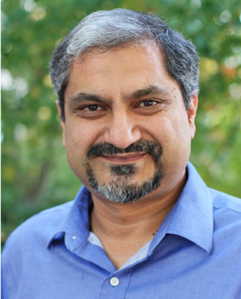 Salman Azhar杜克大学天使基金中心（Duke Angel Network）主任、杜克大学计算机科学与商学院双职教授、利士曼全球风险投资有限公司（Richmond Global Ventures）合伙人，以及瞬间投资有限公司（Moment Venture）合伙人。利士曼全球风险投资公司通过投资全球化、新兴市场初创企业、创新和可持续发展从而实现积极变革。瞬间投资有限公司是经验丰富的IT风险投资机构，支持那些正在构建下一代万兆企业基础设施的企业家。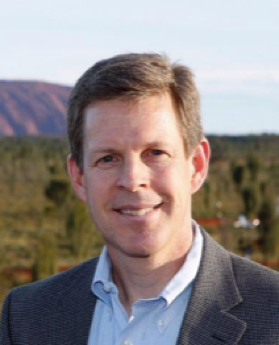 Gary Ringenberg全球五百强企业卡特彼勒有限公司（Caterpillar）前高管，36年管理经验，负责美国伊利诺伊州、弗吉尼亚州、加州以及中国上海的市场。卡特彼勒有限公司是道琼斯工业平均指数的三十家公司之一，它在其行业中排名第一，拥有超过三十亿美元的资产。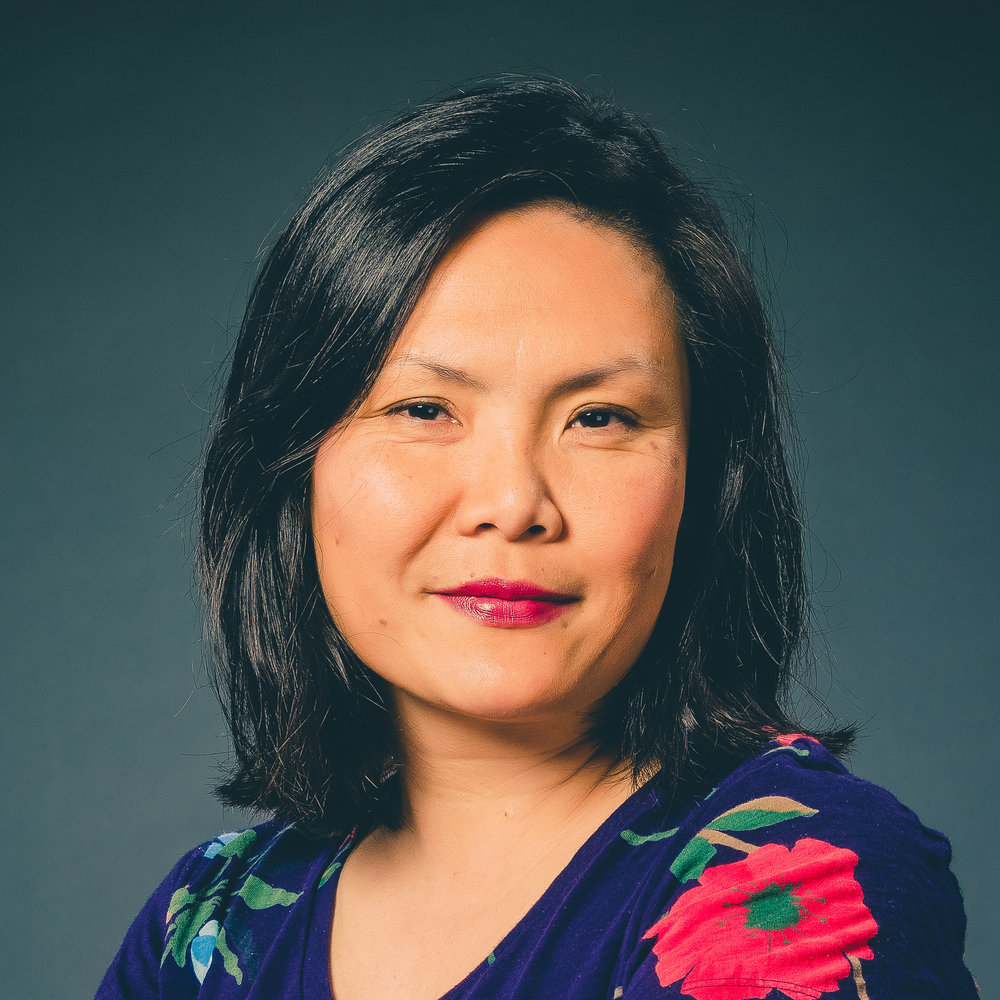 Sanyin Siang杜克大学富卡商学院领导力培训中心主任、杜克大学K教练领导中心主任、杜克大学工程学院教授、首席执行官教练。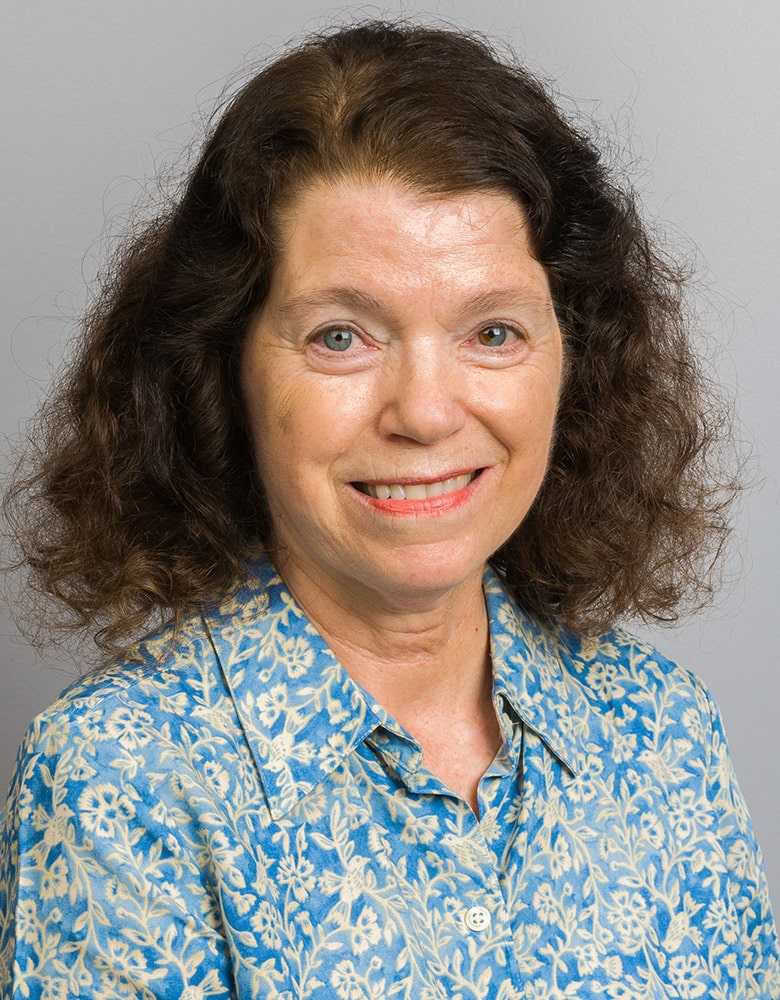 Gwen Barclay-Toy杜克大学富卡商学院英语老师，在学科英语和商务英语强化训练方面有着丰富的经验。7月8日7月9日7月10日7月11日7月12日7月13日7月14日周一周二周三周四周五周六周日抵达RDU机场，到达杜克大学9:00 - 11:00开班典礼及项目说明14:00 - 16:00        探索杜克大学西校区9:00 - 11:30课程 #1:Gwen Barclay-Toy商务英语14:00 – 17:00课程 #2:Salman Azhar课程概述；创业的艺术：创业团队的组合与磨合9:00 - 11:30课程 #3:Gwen Barclay-Toy商务英语14:00 – 17:00课程 #4:Salman Azhar“设计思维”及创意与设计的方法论9:00 - 11:30杜克花园+纳什艺术博物馆14:00 – 17:00课程 #5:Salman Azhar“现代管理之父”德鲁克的内生性创新来源理论9:00 - 11:30南北战争历史博物馆和杜克家族博物馆14:00 - 16:00深度体验美国南方有机农场11:00 - 12:00        探索杜克校园14:00 - 16:00杜克大学校园活动（球赛、艺术演出等）7月15日7月16日7月17日7月18日7月19日7月20日7月21日周一周二周三周四周五周六周日9:00 - 11:00课程 #6:Sanyin Siang领导力的培养与提升14:00 – 17:00课程 #7:Salman Azhar“现代管理之父”德鲁克的外生性创新来源理论9:00 - 11:00课程 #8:Sanyin Siang领导力的培养与提升14:00 – 17:00课程 #9:Salman Azhar风投眼中的独角兽企业9:00 - 11:30世界500强高科技企业参观14:00 – 17:00课程 #10:Salman Azhar商业模式原则与机会识别9:00 - 11:30American Tabacoo Campus + 达勒姆市中心参观14:00 – 17:00课程 #11:Gwen Barclay-Toy商务英语08:30 - 11:30        社区志愿者服务14:00 – 17:00课程 #12:Salman Azhar发散与创新思维的应用9:00 - 11:30北卡大学教堂山分校(UNC)参观15:00 – 18:00杜克大学校园活动（球赛、艺术演出等）参观体验Eno River Park7月22日7月23日7月24日7月25日7月26日7月27日7月28日周一周二周三周四周五周六周日9:00 - 11:30课程 #13：Gary Ringenberg人生的成功哲学14:00 – 17:00课程 #14:Gwen Barclay-Toy商务英语9:00 - 11:30课程 #15:Gary Ringenberg人生的成功哲学14:00 - 17:00课程 #16:Salman Azhar市场调研步骤与分析工具9:00 - 11:30课程 #17:Salman Azhar全球视角下的商业战略分析14:30 – 17:00北卡立法大楼和行政大楼 + 北卡自然科学博物馆 + 北卡历史博物馆9:00 - 11:30课程 #18:Salman Azhar市场细分和定位定价策略14:00 – 17:00课程 #19:Salman Azhar经典商业案例研究9:00 - 11:30课程 #20:Salman Azhar商业计划的分享与探讨14:00 – 16:00项目结业典礼入住寄宿家庭，体验纯正美国家庭文化入住寄宿家庭，体验纯正美国家庭文化7月29日7月30日7月31日8月1日8月2日8月3日8月4日周一周二周三周四周五周六周日9:00 - 11:30美国大学留学申请讲座14:30 – 17:00公司参访10:00 - 14:00        全美大型连锁商业中心奥特莱斯14:30 - 19:00考察美国现代商业综合体Southpoint 上午乘车前往华盛顿特区华盛顿特区参观游览考察美国政治文化中心华盛顿特区考察美国政治文化中心华盛顿特区考察美国政治文化中心华盛顿特区下午乘车返回达勒姆乘机从RDU回国